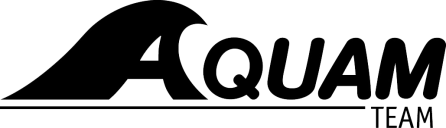 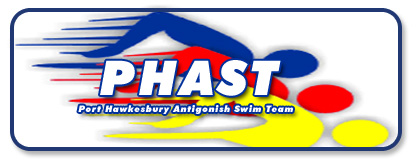 PHAST- Antigonish members can now order a selection of swim gear via the club’s online store throughout the season. IMPORTANT NOTICE:
NO EXCHANGES OR REFUNDS To Access the Online StoreTo use the exclusive PHAST- Antigonish online store, you must create a user account on this webpage: http://www.aquamteamstore.com To complete the account, you must provide the swimmer’s first and last name. The club’s access code is HAWKESBURY Once your account is created, choose the items you wish to buy and proceed with the payment.Only credit card payments are accepted. Every transaction will be deducted from your credit card upon delivery of your order. Payments by prepaid credit cards or Visa debit cards are not accepted.If you have any questions, feel free to contact Krista Kennedy aviselafin6@yahoo.ca                                                                                                                             Wishing you a great start to the season!